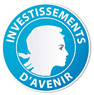 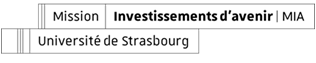 Porteur du projet UNISTRA Composante ou unité de recherche porteuse :Personne référente :Nom :Prénom :Fonction :Téléphone :Courriel :Type de projet concerné :Intitulé du projet : Domaine/discipline :Partenaires:Type de projet :> Préciser la nature du projet> Préciser s’il s’agit d’un événement ponctuel (première édition) Période de réalisation :Date de dépôt du dossier :SIGNATURE DU PORTEUR ET DU DIRECTEUR DE LA FACULTE / UNITE PORTEUSE : Descriptif du projet (6 pages maximum ; hors budget et annexes éventuelles)Présentation synthétique :Description détaillée du projet /de l’action : > Préciser l’intention du projet, les enjeux et le contenu, le lien avec l’université, l’intérêt pour l’université, le public visé, le lieu, etc…> Insister sur la valeur-ajoutée pour l’université et comment le projet contribue à son rayonnement.Valorisation du projet>Actions et outils de communication prévus : > Actions et outils de médiation prévus (ex : liens avec la plateforme OSCAHR)Présentation du/des porteurs du projet : > Préciser leur(s) lien(s) avec l’université.Merci de joindre en annexes leur(s) CV. Possibilité de joindre d’autres annexes permettant d’enrichir le présent dossier.Présentation du/des intervenants :> Préciser leur(s) lien(s) avec l’université.Budget prÉvisionnel de l’action          Ce budget doit être établi en prenant en compte l’ensemble des coûts et l’ensemble des ressources affectées à l’action. Merci de veiller à l’équilibre dépenses/recettes de votre présent budget et à valoriser les aides en nature.FlÉchage des ressources> Indiquer ci-dessous les postes de dépenses pris en charge par chaque partenaire financier.Diffusion des savoirsConservation et valorisation du patrimoine scientifique et artistiqueSoutien à la diversité culturelle et au dialogue interculturelInitiatives des personnels en faveur de la vie universitaire Intitulé du projet :Porteur du projet :Pour les projets pluriannuels, la période d’éligibilité des dépenses ne pourra pas excéder le 30.06.2020.Porteur du projet :Pour les projets pluriannuels, la période d’éligibilité des dépenses ne pourra pas excéder le 30.06.2020.Porteur du projet :Pour les projets pluriannuels, la période d’éligibilité des dépenses ne pourra pas excéder le 30.06.2020.Porteur du projet :Pour les projets pluriannuels, la période d’éligibilité des dépenses ne pourra pas excéder le 30.06.2020.Dépensesmontant en € TTCRecettesmontant en € TTCFrais de déplacement 1- Structure organisatrice :Apport personnelFrais de restaurationAutresFrais d'hébergement 2- Université de Strasbourg :AssurancesService de l'Action Culturelle Équipe d'AccueilDroits d'Auteurs (SACEM, SACD, AGESSA, ADAGP, ...)Équipe de RechercheConseil scientifique UFRLocation salleIdEx (Levier Université & Cité)AutresLocation matérielFrais de communication(conception, impression, diffusion)Frais de réception (cocktail, pot, …)Achat de consommables (petits matériel divers)3- Autres subventions : DRAC AlsaceSalaires et charges personnel administratifConseil généralVille de StrasbourgSalaires et charges personnel artistique (cachets)Région Grand-EstAmbassades / ConsulatsSalaires et charges personnel technique (régisseur, surveillant,…)AutresAutresTotal dépenses Total recettes CONTRIBUTIONS CONTRIBUTIONS CONTRIBUTIONS CONTRIBUTIONS Mise à disposition gratuite de biens et serviceMise à disposition gratuite de biens et servicePrestationsPrestationsMise à disposition de personnelsMise à disposition de personnelsTotal dépenses (en €)Total recettes (en €)Nature des dépenses envisagées -  subvention IdEx (Levier Université & Cité)Nature des dépenses envisagées -  subvention IdEx (Levier Université & Cité)montant IdEx sollicité en 2019 (en € TTC)montant IdEx sollicité en 2020 (en € TTC)Partenaires financiersNature des dépenses envisagéesmontant attendumontant acquisTotal : Total :